AngolaAngolaAngolaFebruary 2028February 2028February 2028February 2028MondayTuesdayWednesdayThursdayFridaySaturdaySunday123456Liberation Day7891011121314151617181920212223242526272829Shrove Tuesday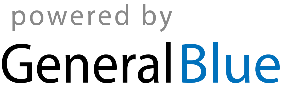 